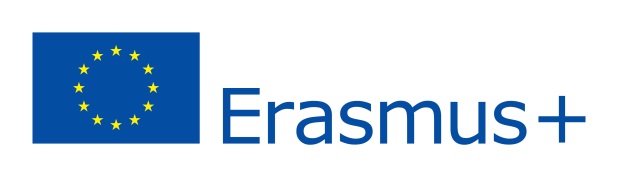 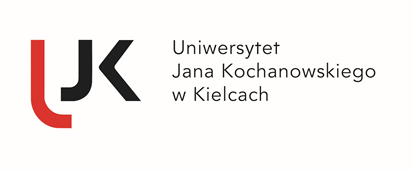 PRAKTYKI ERASMUS+ KROK PO KROKUPRZED WYJAZDEMWybierz instytucję partnerską http://erasmusplus.org.pl/szkolnictwo-wyzsze/oferty-praktyk-zagranicznych/ Nie jest to pełna lista instytucji, studenci mogą sami poszukiwać ofert praktyk zagranicznych w innych przedsiębiorstwach. Można wybrać placówkę z oferty wyszukiwarek praktyk zamieszczonych na stronie www Erasmus+ w UJK  https://erasmus.ujk.edu.pl/erasmus-dla-studentow/praktyki/ lub wskazaną przez pracowników Działu Wymiany i Współpracy Międzynarodowej. UWAGA! W programie praktyk nie uczestniczą instytucje Unii Europejskiej, instytucje odpowiedzialne za zarządzanie unijnymi programami, polskie placówki dyplomatyczne za granicą http://europa.eu/about-eu/institutions-bodies/index_en.htm Skontaktuj się mailowo z wybraną instytucją partnerską, dowiedz się na czym będą polegały praktyki, jakie będziesz miał zadania i obowiązki, zgromadź informacje na temat warunków odbywania praktyk oraz ewentualnego zakwaterowania. Wypełnij formularz zgłoszeniowy online (wniosek o wyjazd) dla kandydatów. Do formularza należy dodatkowo załączyć:CV w języku polskim i angielskim (napisane w dowolnej formie, nie ma wzoru CV) kopię certyfikatu językowego w przypadku posiadania (nie dotyczy studentów filologii obcych, lingwistyki stosowanej oraz kierunków studiów prowadzonych w języku angielskim)kopię decyzji o przyznaniu stypendium socjalnego i/lub orzeczenia o niepełnosprawności
w przypadku ubiegania się o wyjazd z dofinansowaniem dla uczestników z „mniejszymi szansami”.Formularz online dostępny są jest na stronie https://erasmus.ujk.edu.pl/erasmus-dla-studentow/praktyki/Jeśli nie załączasz kopii certyfikatu z języka obcego, przygotuj się na egzamin, który odbędzie się w Studium Języków Obcych lub w Filii Uniwersytetu.Skontaktuj się z instytutowym koordynatorem programu Erasmus+ właściwym dla Twojego kierunku studiów i poinformuj o przygotowaniach do wyjazdu na praktyki. Wykaz koordynatorów z danymi do kontaktu znajdziesz tutaj http://www.erasmus.ujk.edu.pl/Przygotuj Learning Agreement for Traineeships (LA). Koordynator instytutowy musi potwierdzić program praktyk zawarty w LA zanim dokument zostanie podpisany przez przedstawiciela instytucji przyjmującej oraz koordynatora uczelnianego programu Erasmus+ w UJK. W Dziale Wymiany i Współpracy Międzynarodowej otrzymasz zaświadczenie do NFZ. W danym oddziale NFZ uzyskasz Europejską Kartę Ubezpieczenia Zdrowotnego www.nfz.gov.pl/ekuz (nie dotyczy studentów, którzy nie są obywatelami Polski), a kopię zostawiasz w Dziale Wymiany i Współpracy Międzynarodowej. W Kielcach Punkt Obsługi dla interesantów znajduje się na al. IX Wieków Kielc 2a (tuż przy rondzie u zbiegu ul. Paderewskiego i al. IX Wieków Kielc). Oprócz karty EKUZ konieczne jest wykupienie dodatkowego ubezpieczenia, obejmującego koszty leczenia zagranicą, NNW i OC (np. Karta EURO26 WORLD lub legitymacja ISIC z ubezpieczeniem). Przed podpisaniem umowy, zgłoś się do Działu Wymiany i Współpracy Międzynarodowej z następującymi dokumentami:Learning Agreement for Traineeships podpisany przez wszystkie trzy strony (studenta, koordynatora uczelnianego programu Erasmus+ w UJK oraz przedstawiciela instytucji przyjmującej)karta EKUZubezpieczenie obejmujące koszty leczenia, NNW i OC w miejscu praktyk (np. karta EURO26 WORLD lub ISIC z ubezpieczeniem).Wypełnij obowiązkowy test językowy na platformie OLS - na adres mailowy dostaniesz wezwanie do jego wypełnienia.Upewnij się, że wszystkie formalności zostały dopełnione zarówno w uczelni macierzystej, jak i instytucji zagranicznej.Dokonaj zakupu biletu podróży. W przypadku podróży samolotem warto pomyśleć 
o wcześniejszej rezerwacji.W TRAKCIE POBYTUPo przyjeździe do instytucji partnerskiej postępuj zgodnie z otrzymanymi wskazówkami, zgłoś swój przyjazd.Jeśli potrzebujesz dokonać zmian w programie praktyk, przygotuj Learning Agreement (During the mobility) w porozumieniu z koordynatorem instytutowym programu Erasmus+. 
O konieczności wprowadzenia zmian do LA poinformuj pracownika w Dziale Wymiany 
i Współpracy Międzynarodowej. LA - During the mobility musi być podpisany przez uczelnię przyjmującą i wysyłającą.Przed powrotem do kraju uzyskujesz:Confirmation of Stay/Attendance – potwierdzenie pobytu w zagranicznej instytucji, zawierające daty rozpoczęcia i zakończenia okresu mobilnościwypełnioną i podpisaną przez opiekuna praktyk zagranicą część „After Mobility” w Learning Agreement for Traineeships, potwierdzającą  zrealizowanie programu praktykopinię wystawioną przez zagranicznego opiekuna (opcjonalnie).PO POWROCIEW ciągu dwóch tygodni od powrotu zgłaszasz się do Działu Wymiany i Współpracy Międzynarodowej, aby przedstawić:Confirmation of Stay/Attendancewypełnioną i podpisaną przez opiekuna praktyk zagranicą część „After Mobility” w Learning Agreement for Traineeships, potwierdzającą  zrealizowanie programu praktykopinię wystawioną przez zagranicznego opiekuna (opcjonalnie)dokument potwierdzający uznanie (zaliczenie) praktyki na poczet programu studiów w UJK, jeżeli praktyka stanowi jego integralną część.Wypełnij raport uczestnika wyjazdu Erasmus+. Link do ankiety otrzymasz na adres e-mail.Na platformie OLS wypełnij test językowy.Przygotuj relację z pobytu (.doc) i prześlij ją wraz z kilkoma zdjęciami w .jpg na adres mailowy Działu Wymiany i Współpracy Międzynarodowej.